    ohj cgknqj flag iwokZŒpy fo'ofo|ky;] tkSuiqj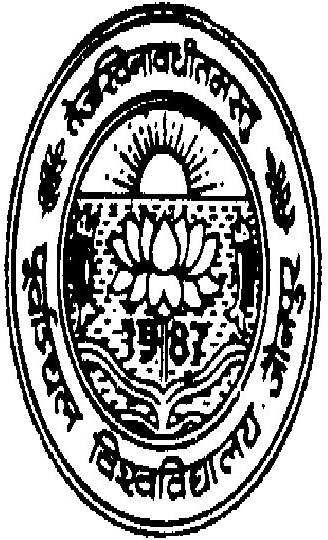 					izsl foKfIr		fo”ofo|ky; dh l= 2016&17 dh ewY;kafdr mÙkjiqfLrdkvksa dh uhykeh izLrkfor gSA ;fn fdlh Nk=@O;fDr dks blesa dksbZ vkifÙk gks rks og fnukad% 22-03-2018 rd viuh vkifÙk v/kksgLrk{kjh dk;kZy; esa ntZ djk ldrk gSA dqylfpo     i=kad% 712@xksi-@2018 					         fnukad%  07-03-2018izfrfyfi& fuEUkfyf[kr dks lwpukFkZ ,oa vko”;d dk;Zokgh gsrq Ikzsf"kr &lekpkj lEiknd------------------------------------------------------------------------------------------------------------------- dks bl vuqjks/k ds lkFk izsf"kr fd vius lEekfur nSfud lekpkj i= ds vkxkeh vad esa 02 dkWye ×03 ls-eh- esa izdkf”kr djds lekpkj i= dh ,d izfr dk;kZy; dks lwpukFkZ izkIr djkrs gq, ns;d fo”ofo|ky; dh “krksZa ds vuq:i nks izfr;ksa esa Hkqxrku gsrq miyC/k djkus dk d’V djsaA futh lfpo dqyifr] dqyifr egksn; ds laKkukFkZAvk”kqfyfid foÙkvf/kdkjh] foÙkvf/kdkjh th dks lwpukFkZAizHkkjh] ,e-vkbZ-,l- lsy dks mijksDr lwpuk fo”ofo|ky; dh osclkbV ij viyksM djus gsrqAdqylfpo